                                                                                    INSTITUTO SUPERIOR PORTEÑO A-80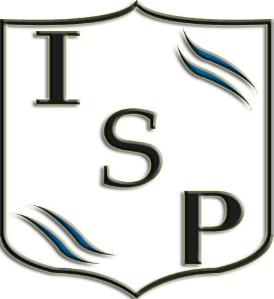 Espacio Curricular de Formación Ética y Ciudadana4º año – 2024Profesora Bárbara SchraiberFundamentaciónA lo largo del curso se pretende incentivar el debate sobre las principales implicancias del estudio del estado y la realidad política. En este sentido se brindarán las herramientas necesarias que contribuyan a la reflexión y el pensamiento crítico. Para ello se buscará transmitir distintas visiones sobre cómo se ha ido construyendo e interpretando la realidad social y política a lo largo de la historia. En tal sentido, se presentarán distintos abordajes sobre los conceptos básicos de la ciencia política, con el objetivo de que el alumno conozca la pluralidad de enfoques y cuente con herramientas teóricas que le permitan interpretar y cuestionar la realidad social y política en base a criterios propios. Así, se impulsará desde la asignatura la idea de que en el conocimiento político no existe “un pensamiento único”. Al final del curso se pretende que los estudiantes sean capaces de utilizar los principales conceptos asociados para entender la realidad social y analizar críticamente el empleo de los distintos enfoques teóricos de la disciplina.Propósitos y objetivosAl finalizar cuarto año, los estudiantes serán capaces de:Explicar las consecuencias de la interrupción del orden democrático.Identificar situaciones de cooperación y conflicto por los recursos y las competencias entre los poderes del Estado, y entre los Estados locales y el Estado nacional.Reconocer las características políticas de los procesos de cooperación e integración internacional.Analizar los procesos de construcción de la identidad y los factores sociales, culturales, políticos y económicos que permiten darle forma.Analizar las relaciones entre nuestra forma de gobierno y el sistema políticoDesarrollar una actitud crítica y reflexiva ante el discurso de los medios de comunicación.Comprender la posición de Argentina en el escenario internacionalEvaluar los alcances de la integración argentina en el área latinoamericana.ContenidosUnidad 1El Estado. Concepto – formación del estado moderno – formación del estado en América Latina – desarrollo contemporáneo y tipos de estado – el estado y la integración regional – teorías  del estado – desafíos del estado.Unidad 2: La Democracia. Definiciones. Tipos y modelos de democracia. Alternativas no democráticas – primera democratización – crisis y caída de las democracias – transiciones a la democracia – democracia, derechos y ciudadanía – democracia ideal y calidad democrática – desafíos actuales  de la democracia.Unidad 3: El Gobierno. Definición y concepto. Legitimidad del gobierno. El gobierno como conjunto de actores, funciones e instituciones. Distribución del poder y organización del gobierno. Gobierno unitario y federal. Formas de gobierno. Parlamentarismo, presidencialismo y semipresidencialismo. Unidad 4: Partidos Políticos y Sistemas de Partidos. Definición y funciones. Origen y evolución histórica de los partidos. Tipos de partidos políticos. Organización partidaria. Sistemas de partido y modelos de competencia electoral. Los partidos en el gobierno.Unidad 5: Elecciones y Sistemas Electorales. Definición, tipos y funciones. Reglas básicas de las elecciones. Sistema electoral: definición y propiedades. Clasificación y efectos de los sistemas electorales. Desafíos actualesUnidad 6: Movimientos Sociales – Liderazgo político y Relaciones internacionalesDefiniciones y tipologías – Organización  de los movimientos sociales – Movimientos sociales en el contexto político – Bases sociológicas y psicológicas del liderazgo – Definición, estilos y tipos de liderazgo -  Liderazgo y régimen político – Concepto de relaciones internacionales – Concepciones teóricas dominantes - Posmodernismo y feminismo.                            Estrategias de enseñanza y su finalidadIlustraciones: Facilitan la codificación visual de la información.Preguntas intercaladas: Permiten practicar y consolidar lo que ha aprendido Resuelve dudas Se autoevalúa gradualmenteResúmenes: Facilitan el recuerdo y la comprensión de la información relevante del contenido que se ha de aprender.Organizadores previos: Hacen más accesible y familiar el contenido Analogías: Se comprende información abstracta Traslada lo aprendido a otros ámbitos.Mapas conceptuales y Redes semánticas: Se realiza una codificación visual y semántica de conceptos, proposiciones y explicaciones Evaluación y recursosExamen oral y escritoExposiciones grupales oralesPresentación de informesEjercicios de búsqueda bibliográficaParticipación en claseBibliografía del alumno: Selección de textos elaborada por la profesora y   Aznar, de Luca y otros: Política. Cuestiones y problemas. Editorial PearsonBibliografía del docente: Planas: Regímenes políticos contemporáneos. FCE. 2005Pinto: Introducción a la ciencia política. Eudeba